الـجمهورية الجزائرية الديمقراطية الـــشعبيةRépublique Algérienne Démocratique Et Populaire 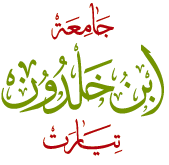 											تيارت في: 28/09/2015الرقـــــــم: 28 مكرر/  م.ب.ت.ح.ن.ب/2015									  يعلن مدير مخبر البحث في تشريعات حماية النظام البيئي بكلية الحقوق والعلوم السياسية عن استشارة خاصة بمصاريف الطباعة والاستنساخ للمجلة الخاصة بالمخبر العدد السادس وكذا طباعة واستنساخ مجلة الكلية العدد الثاني ،فعلى المؤسسات الراغبة في المشاركة سحب الوثائق الخاصة بهذه الاستشارة من مكتب المخبر بالكلية وذلك في أجل أقصاه  08 أيام ابتداء من تاريخ نشر هذا الإعلان إلى غاية الأربعاء 05/10/2015 على الساعة الرابعة  H 16:00 مساءًا.على أن يحتــــوي الملــف علــى مايلي:جدول الأسعــار الخاصـة بالمنافسـة.نسخة من السجل التجاري(طبق الأصل).نسخة من الوثائق الجبائية وشبه الجبائية.نسخة من بطاقـــة التسجيــــل ( (RIP.NIS.نسخة من شهادة السوابق العدليــــــة(3).مدير المخبرالجــدول مرفـق.الـجمهورية الجزائرية الديمقراطية الشعبيةRépublique Algérienne Démocratique Et Populaire 											تيارت في: 28/09/2015الرقـــــــم: 28 مكرر/  م.ب.ت.ح.ن.ب/2015									ملاحظة: شروط الطباعة:  الغلاف الخارجي ملـون.نوعية الورق جيدة وبراقة.نوعية الطباعة ممتازة (Impression 1er choix ).	   عدد النسخ قد يتزايد و ينقص وفقا للميزانية المتاحة في هذا الباب. المبلغ الإجمالي بدون رسوم:المبلغ الإجمالي بالرســوم:الرقمالتعيينعدد النسخعدد الصفحاتالثمن الوحدويملاحظــة01مجلة العدد السادس10020050002مجلة العدد الثاني100200500